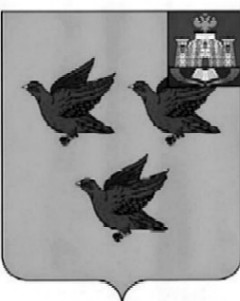 РОССИЙСКАЯ ФЕДЕРАЦИЯОРЛОВСКАЯ ОБЛАСТЬЛИВЕНСКИЙ ГОРОДСКОЙ СОВЕТ НАРОДНЫХ ДЕПУТАТОВРЕШЕНИЕ«28» февраля 2023  г. № 17/204-МПА               Принято решением Ливенского городского Советанародных депутатов от 28 февраля 2023 г. № 17/212-ГСО внесении изменений в решение Ливенского городского Совета народных депутатов от 24 февраля 2022 года № 5/088-ГС «Об утверждении  Положения о расчете размера платы за пользование жилым помещением для нанимателей жилых помещений по договорам социального найма и договорам найма жилых помещений муниципального жилого фонда города Ливны Орловской области»В соответствии со статьей 156 Жилищного кодекса Российской Федерации, Федеральным законом от 06 октября 2003 года № 131-ФЗ «Об общих принципах организации местного самоуправления в Российской Федерации», приказом Минстроя России от 27 сентября 2016 года № 668/пр «Об утверждении методических указаний установления размера платы за пользование жилым помещением для нанимателей жилых помещений по договорам социального найма и договорам найма жилых помещений государственного или муниципального жилищного фонда», решением Ливенского городского Совета народных депутатов от 24 сентября 2015 года №50/476-ГС «Об утверждении Порядка установления размера платы за пользование жилым помещением (платы за наем), платы за содержание жилого помещения на территории города Ливны Орловской области», Ливенский городской Совет народных депутатов РЕШИЛ:1. Внести в приложение к решению Ливенского городского Совета народных депутатов от 24 февраля 2022 года № 5/088-ГС «Об утверждении  Положения о расчете размера платы за пользование жилым помещением для нанимателей жилых помещений по договорам социального найма и договорам найма жилых помещений муниципального жилого фонда города Ливны Орловской области» следующие изменения:- изложить пункт 7 в следующей редакции: «7. Коэффициент соответствия платы (Кс) = 0,1555, для жилых помещений в домах, признанных аварийными и (или) подлежащими сносу Кс = 0.».2. Настоящее решение вступает в силу с 1 апреля 2023 года.3. Опубликовать настоящее решение в газете «Ливенский вестник» и разместить на официальном сайте в сети Интернет.Председатель Ливенского городскогоСовета народных депутатов                                                          Е. Н. КонищеваГлава города Ливны				          			       С. А. Трубицин